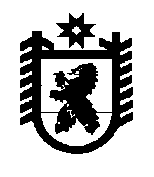 Российская ФедерацияРеспублика КарелияАДМИНИСТРАЦИЯБеломорского муниципального округаПОСТАНОВЛЕНИЕот 21 мая 2024 г. № 489г. БеломорскОб утверждении Порядка исполнения бюджетаБеломорского муниципального округа Республики Карелия по расходам и источникам финансирования дефицита бюджетаВ соответствии со статьями 215.1, 219, 219.2 Бюджетного кодекса Российской Федерации администрация Беломорского муниципального округа, постановляет:1.	Утвердить прилагаемый Порядок исполнения бюджета Беломорского муниципального округа Республики Карелия по расходам и источникам финансирования дефицита бюджета.2.	Разместить настоящее постановление на официальном сайте Беломорского муниципального округа Республики Карелия в информационно – телекоммуникационной сети «Интернет».Исполняющий обязанности главы                                                                         Е.Г. Котинова                                             Беломорского муниципального округаУтвержденпостановлением администрацииБеломорского муниципального округаот 21 мая 2024 года № 489Порядокисполнения бюджета Беломорского муниципального округа Республики Карелия по расходам и источникам финансирования дефицита бюджета 1. Общие положения1.	Настоящий Порядок разработан в соответствии со статьями 215.1, 219, 219.2 Бюджетного кодекса Российской Федерации, Решением II сессии I созыва Совета Беломорского муниципального округа от 31.10.2023г. № 11 «Об утверждении Положения о бюджетном процессе в Беломорском муниципальном округе» и определяет правила исполнения бюджета Беломорского муниципального округа Республики Карелия (далее – бюджет округа) по расходам и источникам финансирования дефицита бюджета.2.	Исполнение бюджета округа по расходам осуществляется главными распорядителями средств бюджета округа, являющимися также получателями бюджетных средств.Исполнение бюджета округа по источникам финансирования дефицита бюджета осуществляется главным администратором источников финансирования дефицита бюджета округа.3.	Исполнение бюджета округа по расходам и источникам финансирования дефицита бюджета организуется финансово-экономическим управлением администрации Беломорского муниципального округа (далее – финансовый орган) на основе единства кассы и подведомственности расходов в соответствии со сводной бюджетной росписью и кассовым планом.4.	Кассовое обслуживание исполнения бюджета округа по расходам и источникам финансирования дефицита бюджета осуществляется Управлением Федерального казначейства по Республике Карелия (далее – территориальный орган Федерального казначейства) с открытием и ведением лицевых счетов по учету операций со средствами бюджета округа, открываемых главным распорядителям (распорядителям), получателям бюджетных средств, главным администраторам, администраторам источников финансирования дефицита бюджета округа на основании Соглашения, заключенного между администрацией Беломорского муниципального округа и Управлением Федерального казначейства по Республике Карелия об осуществлении Управлением Федерального казначейства по Республике Карелия отдельных функций по исполнению бюджета округа при кассовом обслуживании исполнения бюджета территориальным органом Федерального казначейств.5.	Учет операций со средствами бюджета при кассовом обслуживании исполнения бюджета осуществляется территориальным органом Федерального казначейства на едином счете бюджета, открытом территориальному органу Федерального казначейства в Отделении – Национальный Банк по Республике Карелия Северо-Западного управления Центрального банка Российской Федерации, на балансовом счете № 40204 «Средства местных бюджетов» (далее – балансовый счет № 40204).6.	Операции в рамках исполнения бюджета округа с межбюджетными трансфертами, выделенными из бюджета Республики Карелия в соответствии с законом о бюджете Республики Карелия на очередной финансовый год и плановый период, осуществляются в соответствии с Порядком санкционирования оплаты денежных обязательств получателей средств бюджета округа и администраторов источников финансирования дефицита бюджета округа, утверждаемым администрацией Беломорского муниципального округа. Передача указанных средств из бюджета Республики Карелия в бюджет округа и операции по их расходованию осуществляются через балансовый счет № 40204.7.	Информационный обмен между территориальным органом Федеральным казначейства, финансовым органом, главными распорядителями (распорядителями), получателями бюджетных средств, главными администраторами, администраторами источников финансирования дефицита бюджета при исполнении бюджета округа по расходам бюджета и источникам финансирования дефицита бюджета осуществляется в электронном виде в соответствии с договором об обмене электронными документами. Порядок и условия электронного документооборота с использованием средств криптографической защиты информации и электронной цифровой подписи определяются Договором об обмене электронными документами и Регламентом о порядке и условиях обмена информацией между Управлением Федерального казначейства по Республике Карелия и администрацией Беломорского муниципального округа.8.	Учет операций по исполнению бюджета округа осуществляется с использованием информационной системы исполнения бюджета и составления отчетности в финансовом органе, состоящей из программных комплексов «АС Бюджет», «WEB-консолидация».9.	Бюджет округа по расходам и источникам финансирования дефицита бюджета исполняется в пределах имеющегося свободного остатка средств на едином счете бюджета округа.2. Порядок исполнения бюджета по расходам10.	Исполнение бюджета округа по расходам предусматривает:	1)	принятие и учет бюджетных и денежных обязательств;	2)	подтверждение денежных обязательств;	3)	санкционирование оплаты денежных обязательств;	4)	подтверждение исполнения денежных обязательств.11.	Исполнение бюджета округа по расходам (за исключением денежных обязательств по публичным нормативным обязательствам) осуществляется главными распорядителями на основе бюджетным росписей, утверждаемых главными распорядителями, в пределах, доведенных до них лимитов бюджетных обязательств по соответствующим кодам классификации расходов бюджета округа.Денежные обязательства по публичным нормативным обязательствам исполняются главными распорядителями в пределах доведенных до них бюджетных ассигнований.12.	Получатели средств бюджета округа принимают бюджетные обязательства и вносят изменения в ранее принятые бюджетные обязательства в пределах, доведенных до них в текущем финансовом году лимитов бюджетных обязательств с учетом принятых и неисполненных обязательств.Получатели средств бюджета округа принимают бюджетные обязательства путем заключения муниципальных контрактов, иных договоров с физическими и юридическими лицами, индивидуальными предпринимателями или иным правовым актом, соглашением.Получатели средств бюджет округа принимают новые бюджетные обязательства в объеме, не превышающем разницы между доведенными до него соответствующими лимитами бюджетных обязательств и принятыми, но неисполненными бюджетными обязательствами.Получатели средств бюджета округа заключают муниципальные контракты, иные договоры, предусматривающие исполнение обязательств по таким муниципальным контрактам, иным договорам за пределами срока действия утвержденных лимитов бюджетных обязательств, в случаях, предусмотренных положениями Бюджетного кодекса Российской Федерации и иных федеральных законов, регулирующих бюджетные правоотношения. Указанные положения, установленные для заключения муниципальных контрактов, иных договоров, применяются также при внесении изменений в ранее заключенные муниципальные контракты, иные договоры.13.	Учет бюджетных и денежных обязательств получателей средств бюджета округа осуществляется в соответствии с Порядком учета бюджетных и денежных обязательств получателей средств бюджета округа, утверждаемым администрацией Беломорского муниципального округа.14.	Подтверждение денежных обязательств осуществляется получателем средств бюджета округа путем формирования платежных и иных документов, необходимых для санкционирования оплаты денежных обязательств.15.	Санкционирование оплаты денежных обязательств осуществляется в соответствии с Порядком санкционирования оплаты денежных обязательств получателей средств бюджета округа и администраторов источников финансирования дефицита бюджета округа, утверждаемым администрацией Беломорского муниципального округа.16.	Подтверждение исполнения денежных обязательств осуществляется на основании платежных документов и иных документов, подтверждающих списание денежных средств с единого счета бюджета округа в пользу физических и юридических лиц, индивидуальных предпринимателей, направляемых территориальным органом Федерального казначейства получателям средств бюджета округа, одновременно с выпиской из лицевого счета.3. Порядок исполнения бюджета по источникам финансирования дефицита бюджета17.	В состав источников внутреннего финансирования дефицита бюджета округа включаются:1)	разница между полученными и погашенными администрацией Беломорского муниципального округа кредитами кредитных организаций в валюте Российской Федерации;2)	разница между полученными и погашенными администрацией Беломорского муниципального округа бюджетными кредитами в валюте Российской Федерации, предоставленными бюджету округа другими бюджетами бюджетной системы Российской Федерации;3)	изменение остатков средств на счетах по учету средств бюджета округа в течение соответствующего финансового года.18.	Получение кредитов от кредитных организаций в валюте Российской Федерации осуществляется в соответствии с Решением Совета Беломорского муниципального округа о бюджете округа на очередной финансовый год и плановый период и по результатам аукциона в электронной форме на оказание услуг по предоставлению кредита, в соответствии с Федеральным законом от 05 апреля 2013 года № 44-ФЗ «О контрактной системе в сфере закупок товаров, работ, услуг для обеспечения государственных и муниципальных нужд».19.	Получение кредитов от других бюджетов бюджетной системы Российской Федерации в валюте Российской Федерации осуществляется в соответствии с Решением Совета Беломорского муниципального округа о бюджете округа на очередной финансовый год и плановый период, с условиями предоставления из соответствующего бюджета бюджетного кредита на пополнение остатков средств на счете бюджета округа, порядком предоставления из бюджета Республики Карелия бюджетам муниципальных образований Республики Карелия бюджетных кредитов для покрытия временных кассовых разрывов, возникающих при исполнении указанных бюджетов, на частичное покрытие дефицитов местных бюджетов, на осуществление мероприятий, связанных с ликвидацией последствий стихийных бедствий, на иные цели, предусмотренные законом Республики Карелия о бюджете на соответствующий финансовый год и плановый период, а также использования и возврата предоставленных бюджетных кредитов, утвержденным нормативным правовым актом Республики Карелия.20.	Погашение кредитов от кредитных организаций в валюте Российской Федерации и бюджетных кредитов в валюте Российской Федерации осуществляется в соответствии с заключенными контрактами (договорами, соглашениями).21.	Исполнение бюджета округа по источникам финансирования дефицита бюджета осуществляется главным администратором источников финансирования дефицита бюджета в соответствии со сводной бюджетной росписью, за исключением операций по управлению остатками средств на едином счете бюджета.22.	Исполнение бюджета округа по источникам финансирования дефицита бюджета предусматривает:1)	принятие бюджетных обязательств по источникам финансирования дефицита бюджета;2)	подтверждение денежных обязательств по источникам финансирования дефицита бюджета;3)	санкционирование оплаты денежных обязательств по источникам финансирования дефицита бюджета;4)	подтверждение исполнения денежных обязательств по источникам финансирования дефицита бюджета.23.	Принятие бюджетных обязательств по источникам финансирования дефицита бюджета округа осуществляется путем заключения контрактов (договоров, соглашений) между администрацией Беломорского муниципального округа и Министерством финансов Республики Карелия, между администрацией Беломорского муниципального округа и кредитными организациями, осуществляющими перечисление средств в бюджет округа по источникам финансирования дефицита бюджета.24.	Подтверждение денежных обязательств по источникам финансирования дефицита бюджета округа осуществляется путем подготовки главным администратором источников финансирования дефицита бюджета платежных и иных документов, необходимых для санкционирования оплаты денежных обязательств.25.	Санкционирование оплаты денежных обязательств по источникам финансирования дефицита бюджета округа осуществляется в соответствии с Порядком санкционирования оплаты денежных обязательств получателей средств бюджета округа и администраторов источников финансирования дефицита бюджета округа, утверждаемым администрацией Беломорского муниципального округа.26.	Подтверждение исполнения денежных обязательств по источникам финансирования дефицита бюджета округа осуществляется на основании платежных документов и иных документов, подтверждающих списание денежных средств с единого счета бюджета округа, направляемых территориальным органом Федерального казначейства главному администратору источников финансирования бюджета округа одновременно с выпиской из лицевого счета.